РОССИЙСКАЯ ФЕДЕРАЦИЯ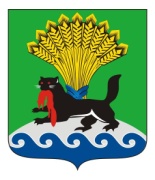 ИРКУТСКАЯ ОБЛАСТЬИРКУТСКОЕ РАЙОННОЕ МУНИЦИПАЛЬНОЕ ОБРАЗОВАНИЕАДМИНИСТРАЦИЯПОСТАНОВЛЕНИЕот 29.10.2015г.      	                                                                         № 2480Об утверждении Порядка проведения общественного обсуждения проектов документов стратегического планирования Иркутского районного муниципального образованияВ целях обеспечения общественного обсуждения проектов документов стратегического планирования, в соответствии со ст.ст. 15, 17 Федерального закона от 06.10.2003 №131-ФЗ «Об общих принципах организации местного самоуправления в Российской Федерации», ст.ст. 6, 11, 13 Федерального закона от 28.06.2014 № 172-ФЗ «О стратегическом планировании в Российской Федерации», руководствуясь ст.ст. 39, 45, 54 Устава Иркутского районного муниципального образования, администрация Иркутского районаПОСТАНОВЛЯЕТ:1. Утвердить Порядок проведения общественного обсуждения проектов документов стратегического планирования Иркутского районного муниципального образования (далее ИРМО) (прилагается).2. Настоящее постановление вступает в силу с 1 января 2016 года.3. Опубликовать настоящее постановление с приложениями в газете «Ангарские огни».4. Контроль исполнения настоящего постановления возложить на заместителя Мэра по экономике и финансам И.В. Жука.И.о. Мэра района                                                                                    А.А. МенгУтвержден постановлением администрации ИРМОот «__»________2015г. № ____Порядокпроведения общественного обсуждения проектов документов стратегического планирования Иркутского районного муниципального образования1. Настоящий Порядок устанавливает процедуру проведения общественного обсуждения проектов документов стратегического планирования ИРМО (далее – общественное обсуждение).2. К документам стратегического планирования относятся:а) стратегия социально-экономического развития ИРМО;б) план мероприятий по реализации стратегии социально-экономического развития ИРМО;в) прогноз социально-экономического развития муниципального образования на среднесрочный или долгосрочный период ИРМО;г) бюджетный прогноз муниципального образования на долгосрочный период ИРМО;д) муниципальная программа ИРМО.3. Ответственным за подготовку и проведение общественного обсуждения является структурное подразделение администрации ИРМО, ответственное за разработку проекта документа стратегического планирования  ИРМО (далее – организатор общественного обсуждения).4. Общественное обсуждение может проводиться в очной форме и (или) путем размещения проекта документа стратегического планирования на официальном сайте администрации ИРМО www.irkraion.ru (далее – официальный сайт). 5. Проекты документов стратегического планирования подлежат размещению на официальном сайте, а также на общедоступном информационном ресурсе стратегического планирования в информационно-телекоммуникационной сети "Интернет".6. Общественное обсуждение в очной форме проводится в соответствии с Положением  о публичных слушаниях в Иркутском районном муниципальном образовании, утвержденном  Решением Думы Иркутского районного муниципального образования от 30.03.2006 №20-114/рд.7. Общественное обсуждение путем размещения проекта документа стратегического планирования на официальном сайте осуществляется организатором общественного обсуждения не позднее, чем за два рабочих дня до начала проведения общественного обсуждения  с указанием следующей информации:- срок начала и  завершения общественного обсуждения;- юридический адрес и электронный адрес организатора общественного обсуждения, контактный телефон сотрудника организатора общественного обсуждения, ответственного за свод предложений и замечаний;- порядок направления предложений и замечаний;- требования к предложениям и замечаниям.8. Участник общественного обсуждения направляет свои предложения и замечания по проекту документа стратегического планирования способом, указанным на официальном сайте организатором общественного обсуждения, с указанием фамилии, имени, отчества (при его наличии), места жительства, адреса электронной почты, телефона участника, наименованием организации (в случае принадлежности участника к какой-либо организации).Предложения и замечания к проекту документа стратегического планирования, поступившие после срока завершения проведения общественного обсуждения, не учитываются при его доработке. Предложения и замечания, поступившие в ходе общественного обсуждения проекта документа стратегического планирования  носят рекомендательный характер.9. После истечения срока проведения общественного обсуждения проекта документа  стратегического планирования,  организатор общественного обсуждения на основании поступивших предложений и замечаний  в течение пяти рабочих дней готовит сводную информацию о поступивших предложениях по итогам проведения общественного обсуждения за подписью организатора общественного обсуждения  и дорабатывает проект документа стратегического планирования.10. В целях информирования участников общественного обсуждения  об учете (отклонении) предложений и замечаний сводная информация по итогам проведения общественного обсуждения проекта документа стратегического планирования  размещается организатором общественного обсуждения на официальном сайте не позднее чем через семь рабочих дней после истечения срока общественного обсуждения.Заместитель Мэра по экономике и финансам                                                                         И.В. Жук